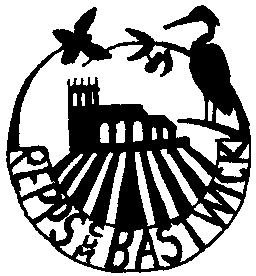   REPPS with BASTWICK PARISH COUNCIL28th August 2019To All Councillors: Your attendance is required at the Parish Council Meeting to be held on Tuesday 6th September 2019 in the Village Hall commencing at 8 pm.  Signed,Claudia DicksonClerk to the CouncilAGENDAApologies for absence                  Declarations of interest in items on the agenda and requests for dispensationsApproval of Minutes of the last meetingMatters arising (for information only)Borough and County Councillor reports / Police reportCorrespondence received, including:Norfolk Citizens Advice request for financial supportGYBC review of polling districts and polling placesConsultation of the Great Yarmouth Draft Local Plan Part 2Pugg Street Staithe - an update on repair and registryParish clerk’s report - update on highways and other issuesAllotments - to discuss updates on path matters and measuring of plotsCommunity Land Trusts - to discuss membership of the Flegg CLTFinancial and administration matters, including:Income and Expenditure reportPayments for approvalPlanning matters - to consider applications receivedMatters for reporting or future agendaPublic participationDate and time of the next meetingThe next meeting will be held on Tuesday 1st October 2019, in the Village Hall, commencing at 8pm.